Publicado en   el 28/09/2015 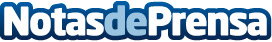 España debe reducir a menos de 5 millones el número de personas en riesgo de exclusión social para el año 2030Datos de contacto:Nota de prensa publicada en: https://www.notasdeprensa.es/espana-debe-reducir-a-menos-de-5-millones-el Categorias: Solidaridad y cooperación http://www.notasdeprensa.es